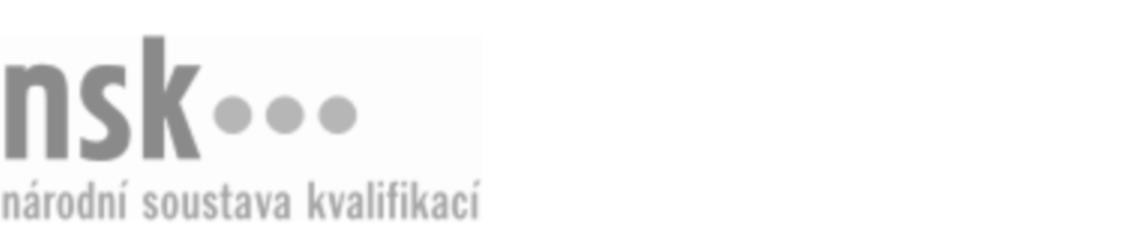 Kvalifikační standardKvalifikační standardKvalifikační standardKvalifikační standardKvalifikační standardKvalifikační standardKvalifikační standardKvalifikační standardTeatender/teatenderka (kód: 65-043-H) Teatender/teatenderka (kód: 65-043-H) Teatender/teatenderka (kód: 65-043-H) Teatender/teatenderka (kód: 65-043-H) Teatender/teatenderka (kód: 65-043-H) Teatender/teatenderka (kód: 65-043-H) Teatender/teatenderka (kód: 65-043-H) Autorizující orgán:Ministerstvo pro místní rozvojMinisterstvo pro místní rozvojMinisterstvo pro místní rozvojMinisterstvo pro místní rozvojMinisterstvo pro místní rozvojMinisterstvo pro místní rozvojMinisterstvo pro místní rozvojMinisterstvo pro místní rozvojMinisterstvo pro místní rozvojMinisterstvo pro místní rozvojMinisterstvo pro místní rozvojMinisterstvo pro místní rozvojSkupina oborů:Gastronomie, hotelnictví a turismus (kód: 65)Gastronomie, hotelnictví a turismus (kód: 65)Gastronomie, hotelnictví a turismus (kód: 65)Gastronomie, hotelnictví a turismus (kód: 65)Gastronomie, hotelnictví a turismus (kód: 65)Gastronomie, hotelnictví a turismus (kód: 65)Týká se povolání:Specialista pro přípravu kávy nebo čajeSpecialista pro přípravu kávy nebo čajeSpecialista pro přípravu kávy nebo čajeSpecialista pro přípravu kávy nebo čajeSpecialista pro přípravu kávy nebo čajeSpecialista pro přípravu kávy nebo čajeSpecialista pro přípravu kávy nebo čajeSpecialista pro přípravu kávy nebo čajeSpecialista pro přípravu kávy nebo čajeSpecialista pro přípravu kávy nebo čajeSpecialista pro přípravu kávy nebo čajeSpecialista pro přípravu kávy nebo čajeKvalifikační úroveň NSK - EQF:333333Odborná způsobilostOdborná způsobilostOdborná způsobilostOdborná způsobilostOdborná způsobilostOdborná způsobilostOdborná způsobilostNázevNázevNázevNázevNázevÚroveňÚroveňZáklady komunikace a práce s hostem v odbytovém středisku gastronomického provozuZáklady komunikace a práce s hostem v odbytovém středisku gastronomického provozuZáklady komunikace a práce s hostem v odbytovém středisku gastronomického provozuZáklady komunikace a práce s hostem v odbytovém středisku gastronomického provozuZáklady komunikace a práce s hostem v odbytovém středisku gastronomického provozu33Orientace v druzích čajů, jejich dělení podle místa původu, způsobu sběru a zpracováníOrientace v druzích čajů, jejich dělení podle místa původu, způsobu sběru a zpracováníOrientace v druzích čajů, jejich dělení podle místa původu, způsobu sběru a zpracováníOrientace v druzích čajů, jejich dělení podle místa původu, způsobu sběru a zpracováníOrientace v druzích čajů, jejich dělení podle místa původu, způsobu sběru a zpracování33Orientace v metodách přípravy, technologiích a skladování čajeOrientace v metodách přípravy, technologiích a skladování čajeOrientace v metodách přípravy, technologiích a skladování čajeOrientace v metodách přípravy, technologiích a skladování čajeOrientace v metodách přípravy, technologiích a skladování čaje33Příprava klasického čaje louhovánímPříprava klasického čaje louhovánímPříprava klasického čaje louhovánímPříprava klasického čaje louhovánímPříprava klasického čaje louhováním33Servis čajeServis čajeServis čajeServis čajeServis čaje33Organizace práce v odbytovém středisku gastronomického provozuOrganizace práce v odbytovém středisku gastronomického provozuOrganizace práce v odbytovém středisku gastronomického provozuOrganizace práce v odbytovém středisku gastronomického provozuOrganizace práce v odbytovém středisku gastronomického provozu33Provádění hygienicko-sanitační činnosti v potravinářských provozech a dodržování hygienických předpisůProvádění hygienicko-sanitační činnosti v potravinářských provozech a dodržování hygienických předpisůProvádění hygienicko-sanitační činnosti v potravinářských provozech a dodržování hygienických předpisůProvádění hygienicko-sanitační činnosti v potravinářských provozech a dodržování hygienických předpisůProvádění hygienicko-sanitační činnosti v potravinářských provozech a dodržování hygienických předpisů33Zajištění bezpečnosti hostů v odbytovém středisku gastronomického provozu, dodržování pravidel BOZP a POZajištění bezpečnosti hostů v odbytovém středisku gastronomického provozu, dodržování pravidel BOZP a POZajištění bezpečnosti hostů v odbytovém středisku gastronomického provozu, dodržování pravidel BOZP a POZajištění bezpečnosti hostů v odbytovém středisku gastronomického provozu, dodržování pravidel BOZP a POZajištění bezpečnosti hostů v odbytovém středisku gastronomického provozu, dodržování pravidel BOZP a PO33Teatender/teatenderka,  29.03.2024 13:47:24Teatender/teatenderka,  29.03.2024 13:47:24Teatender/teatenderka,  29.03.2024 13:47:24Teatender/teatenderka,  29.03.2024 13:47:24Strana 1 z 2Strana 1 z 2Kvalifikační standardKvalifikační standardKvalifikační standardKvalifikační standardKvalifikační standardKvalifikační standardKvalifikační standardKvalifikační standardPlatnost standarduPlatnost standarduPlatnost standarduPlatnost standarduPlatnost standarduPlatnost standarduPlatnost standarduStandard je platný od: 11.02.2022Standard je platný od: 11.02.2022Standard je platný od: 11.02.2022Standard je platný od: 11.02.2022Standard je platný od: 11.02.2022Standard je platný od: 11.02.2022Standard je platný od: 11.02.2022Teatender/teatenderka,  29.03.2024 13:47:24Teatender/teatenderka,  29.03.2024 13:47:24Teatender/teatenderka,  29.03.2024 13:47:24Teatender/teatenderka,  29.03.2024 13:47:24Strana 2 z 2Strana 2 z 2